COMUNICATO STAMPACheckEnergeticaAutoLa protezione dell’ambiente inizia dall’automobilistaBerna, 12 ottobre 2020 – Viaggiare in auto e risparmiare lo stesso CO2? Non è affatto un controsenso! I garagisti dell’UPSA aiutano attivamente gli automobilisti svizzeri nel campo della protezione dell’ambiente: insieme, grazie al CheckEnergeticaAuto, hanno già risparmiato oltre 92’000 tonnellate di CO2. Con effetti positivi anche sul portafoglio.Clima e protezione dell’ambiente sono sulla bocca di tutti. Nello stesso tempo, in Svizzera l’auto – grazie anche al coronavirus – gode di una grande popolarità e la popolazione svizzera percorre sempre più chilometri. Un controsenso? No, perché la protezione dell’ambiente e il risparmio di CO2 iniziano da ogni singolo automobilista. «Chi viaggia in modo efficiente ed ecologico, fornisce già un importante contributo. Bastano pochi semplici accorgimenti», afferma Markus Peter, responsabile dei settori Tecnica & Ambiente presso l’unione dei garagisti svizzeri UPSA. «Tutto ciò che serve è un pizzico di responsabilità personale e di autodisciplina da parte di ogni singolo automobilista». Anche in questo campo i garagisti dell’UPSA offrono il loro prezioso supporto: con il CheckEnergeticaAuto (CEA), le autofficine offrono infatti un servizio finanziato dall’Ufficio federale dell’energia (UFE) e forniscono così insieme agli automobilisti un prezioso contributo alla protezione dell’ambiente. Allo stesso tempo, fanno anche risparmiare le automobiliste e gli automobilisti: il potenziale di risparmio medio del Check arriva fino a 200 litri di carburante o 300 franchi all’anno per ogni auto. Dal lancio del CEA nel 2012, i garagisti dell’UPSA che partecipano al programma hanno svolto più di 83’000 CEA e risparmiato insieme ai loro clienti circa 92’000 tonnellate di CO2», prosegue soddisfatto Peter. Sono sempre più numerosi i garagisti che chiedono la certificazione per il CEA, in modo da poter offrire questo intelligente servizio. Circa 200 garagisti in tutta la Svizzera svolgono periodicamente questo check della durata di appena 20 minuti. Questo comprende una lista di controllo con la quale, grazie ad alcuni semplici accorgimenti, è possibile raggiungere enormi risparmi anche nelle auto meno recenti. «Tra questi rientrano ad es. il controllo e la correzione della pressione degli pneumatici, il corretto utilizzo del climatizzatore e delle utenze elettriche o la rinuncia a inutili zavorre», dichiara Peter. Inoltre, nel quadro di un colloquio conclusivo, il garagista consiglia al cliente ulteriori potenziali di risparmio durante la guida e gli consegna il certificato CEA personale. «Risparmiare CO2 e quindi denaro è facile. Parlatene con il vostro garagista di fiducia in occasione della vostra prossima visita in officina e considerate il check come un investimento nella protezione dell’ambiente e nel vostro portafoglio», consiglia Peter.Bildlegende: Il CheckEnergeticaAuto viene finanziato in modo determinante da SvizzeraEnergia, il programma di risparmio energetico dell’UFE, dalla Quality Alliance Eco-Drive e dalla compagnia d’assicurazione AXA. Insieme ai garagisti dell’UPSA, essi aiutano gli automobilisti a fare qualcosa di concreto per il clima e il portafoglio.Maggiori informazioni sono disponibili contattando Markus Peter, UPSA Tecnica & Ambiente, telefono 031 307 15 29, e-mail markus.peter@agvs-upsa.ch. Coordinamento: Anina Zimmerli, telefono 031 307 15 43, e-mail anina.zimmerli@agvs-upsa.ch.L’Unione professionale svizzera dell’automobile (UPSA)Il settore svizzero dell’automobile ha una struttura molto articolata: fondata nel 1927, oggi l’UPSA è l’associazione di categoria e professionale dei garagisti svizzeri di cui fanno parte 4000 tra piccole, medie e grandi imprese, concessionarie di marca e aziende indipendenti. I 39'000 dipendenti che lavorano nelle aziende iscritte all’UPSA – di cui circa 9000 persone in formazione e formazione continua – si occupano della vendita, della manutenzione e della riparazione della maggior parte del parco circolante svizzero, che conta circa 6 milioni di veicoli.	Testo e immagini possono essere scaricati sul sito www.agvs-upsa.ch nella rubrica «Comunicati stampa» (in basso)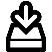 	Abbonatevi anche alla newsletter dell’UPSA: www.agvs-upsa.ch/it/newsletter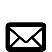 Con il sostegno di: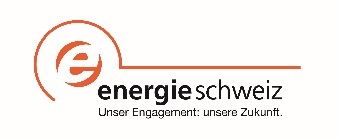 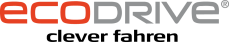 